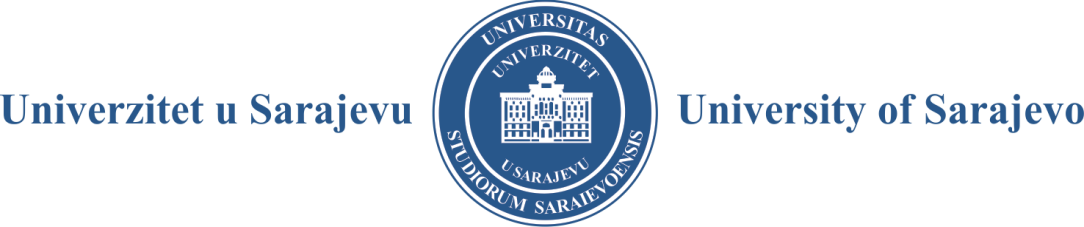 - SENAT -Broj: 01-222/18Sarajevo, 28. 03. 2018. godineZ A P I S N I K SA 17. REDOVNE SJEDNICE SENATAODRŽANE 28. 03. 2018. GODINEPrisutni članovi Senata: prof. dr. Rifat Škrijelj, rektor Univerziteta u Sarajevu, predsjedavajući, prof. Marina Finci, prof. dr. Mersad Čuljević, prof. mr. Mevludin Zečević, prof. dr. Kemal Kozarić, prof. dr. Samim Konjicija, prof. dr. Zuhdija Hasanović, prof. dr. Nedžad Korajlić, prof. dr. Šaćir Filandra, prof. dr. Haris Alić, doc. dr. Azra Ferizović (po ovlaštenju), prof. dr. Fatima Jusupović, prof. dr. Fahir Bečić, prof. dr. Muhamed Dželilović, prof. dr. Samir Dolarević (po ovlaštenju), doc. dr. Pavle Mijović (po ovlaštenju), prof. dr. Izet Bijelonja, prof. dr. Semra Čavaljuga, prof. dr. Senad Kazić, prof. dr. Fatih Destović, prof. dr. Hajrija Sijerčić-Čolić, prof. dr. Mustafa Memić, prof. dr. Muhamed Ajanović, prof. dr. Dževada Sokolović (po ovlaštenju), prof. dr. Nihad Fejzić, prof. dr. Nezir Krčalo, prof. dr. Naris Pojskić, dr. sc. Adnan Kadrić, dr. sc. Rasim Muratović, dr. sc. Senija Milišić, dr. sc. Alen Kalajdžija, prof. dr. Senija Rašić (po ovlaštenju), dr. sc. Ismet Ovčina, te predstavnici Studentskog parlamenta Univerziteta u Sarajevu: Merim Serdarević, predsjednik, Azra Dizdar, Bakir Sijerčić, Resul Alić i Melis Aščić.Ostali prisutni: prof. dr. Dženana Husremović, prof. dr. Aida Hodžić, prof. dr. Maida Čohodar-Husić, prof. dr. Aleksandra Nikolić, prof. dr. Željko Šain i prof. Zijad Mehić, prorektori, Mirza Ibrahimović, student-prorektor, akademik dr. Dejan Milošević, predsjednik Savjeta za nauku i umjetnost Univerziteta u Sarajevu, prof. dr. Melika Husić-Mehmedović, direktorica Centra za interdisciplinarne studije Univerziteta u Sarajevu, dr. sc. Suvad Konaković, generalni sekretar Univerziteta u Sarajevu, i Mirnes Ibrić, stručni saradnik za pravne poslove Univerziteta u Sarajevu.Odsutni članovi Senata: prof. dr. Zlatan Sarić, član, Naida Gadžo i Mirnes Čustović, predstavnici Studentskog parlamenta Univerziteta u Sarajevu.Utvrđeno je da od ukupno 41 člana Senata sjednici prisustvuje 38 članova Senata od toga 5 članova Senata sa ovlaštenjem koje se nalazi u dokumentaciji Senata.Sjednica je započela minutom šutnje zbog smrti akademika dr. Vladimira Premeca, profesora emeritusa Univerziteta u Sarajevu.Prije usvajanja dnevnog reda prof. dr. Rifat Škrijelj, rektor, predložio je da se pod tačkom 3. doda podtačka c) Izvještaj o provjeri doktorskih disertacija primjenom softvera za detekciju plagijarizma (mart 2018. godine), kao i da se pod tačkom 4. doda podtačka d) Uputstvo o zastupljenosti psihološko-pedagoške i metodičko-didaktičke grupe predmeta u nastavnom planu i programu po semestrima i studijskim godinama. Pod tačkom „Informacije“ prof. dr. Rifat Škrijelj predložio je da se doda podtačka d) Informacija o prijavama na učešće u programu sufinansiranja zapošljavanja asistenata/stručnih saradnika na fakultete „150+“.Prof. dr. Kemal Kozarić predložio je da pod tačkom „Informacije“ upozna senatore sa zaključcima sa sastanka Fonda za razvoj Univerziteta u Sarajevu.Prof. dr. Muhamed Ajanović predložio je da pod tačkom „Informacije“ izvijesti senatore o problematici upisa studenata na Stomatološkom fakultetu sa klinikama Univerziteta u Sarajevu.Nakon što su senatori prihvatili prijedloge za dopunu dnevnog reda, jednoglasno je usvojen sljedećiD N E V N I   R E DUsvajanje zapisnika sa:16. redovne sjednice Senata Univerziteta u Sarajevu od 28. 02. 2018. godine10. vanredne sjednice Senata Univerziteta u Sarajevu od 20. 03. 2018. godinea) Izbori u akademska i naučna zvanjab) Produženje roka za izbore u akademska zvanjac) Raspisivanje konkursa za izbor akademskog osobljad) Angažman akademskog osoblja sa drugih univerzitetaIzvjestilac: prof. dr. Aida Hodžić, prorektorica za nastavu i studentska pitanjaa) Doktorati nauka/umjetnosti b) Raspisivanje konkursa za upis kandidata na treći ciklus studija (doktorski studij) u      studijskoj 2018/2019. godinic)  Izvještaj o provjeri doktorskih disertacija primjenom softvera za detekciju plagijarizma      (mart 2018. godine)Izvjestilac: prof. dr. Dženana Husremović, prorektorica za naučnoistraživački/umjetničkoistraživački rada)  Nastavni planovi i programib)  Prijedlog dopune liste matičnih predmeta u naučnim matičnim oblastima na Fakultetu       zdravstvenih studija Univerziteta u Sarajevuc)  Prijedlog odluke o utvrđivanju visine participacije troškova stručnog studija „Razvoj  softvera“ na Odsjeku za računarstvo i informatiku Elektrotehničkog fakulteta Univerziteta     u Sarajevu u trajanju od dvije godined) Uputstvo o zastupljenosti psihološko-pedagoške i metodičko-didaktičke grupe predmeta u      nastavnom planu i programu po semestrima i studijskim godinamaIzvjestilac: prof. dr. Aida Hodžić, prorektorica za nastavu i studentska pitanjaSavjet za nauku i umjetnostNacrt Pravilnika o nagrađivanju zaposlenika i dodjeljivanju sredstava organizacionim jedinicama Univerziteta u Sarajevu na osnovu rezultata naučnog/umjetničkog rada Imenovanje člana Savjeta za nauku i umjetnost Univerziteta u Sarajevu u ime Grupacije humanističkih nauka i Studentskog parlamenta Univerziteta u SarajevuIzvjestilac: akademik dr. Dejan Milošević, predsjednik Savjeta za nauku i umjetnostImenovanje člana Izdavačkog savjeta Univerziteta u Sarajevu u ime Grupacije humanističkih naukaIzvjestilac: prof. dr. Maida Čohodar-Husić, prorektorica za kvalitetMeđunarodna saradnja Izvjestilac: prof. dr. Aleksandra Nikolić, prorektorica za međunarodnu saradnjuIzmjene i dopune Pravilnika o načinu korištenja softvera za detekciju plagijarizma na Univerzitetu u Sarajevu Izvjestilac: prof. dr. Maida Čohodar-Husić, prorektorica za kvalitetPrijedlog akta o organizaciji Centra za istraživanje i razvoj Univerziteta u SarajevuIzvjestilac: prof. dr. Dženana Husremović, prorektorica za naučnoistraživački/umjetničkoistraživački radIzvještaj Komisije za provođenje akademskog priznavanja inozemnih visokoškolskih kvalifikacija (ad hoc komisija)Izvjestilac: prof. dr. Aida Hodžić, prorektorica za nastavu i studentska pitanjaa)  Postupak iskazivanja potreba angažmana nastavnika i saradnika u studijskoj       2018/2019. godiniPostupak za pribavljanje saglasnosti za zapošljavanje akademskog/nenastavnog osobljaIzvjestilac: prof. dr. Aida Hodžić, prorektorica za nastavu i studentska pitanjaImenovanje članova organizacionog odbora za izradu monografije Univerziteta u Sarajevu Izvjestilac: prof. Zijad Mehić, prorektor za umjetnost, kulturu i sportInformacijeInformacija Komisije za pripremu prijedloga za raspodjelu sredstava Federalnog ministarstva obrazovanja i nauke za (su)finansiranje projekata iz oblasti nauke i projekata opremanja institucija nauke iz budžeta za 2017. godinuIzvjestilac: prof. dr. Naris Pojskić, član KomisijeInformacija o aplikaciji Univerziteta u Sarajevu za priznanje „Nagrada za HR izvrsnost u istraživanju – HR Excellence in Research“Izvjestilac: prof. dr. Dženana Husremović, prorektorica za naučnoistraživački/umjetničkoistraživački radInformacija o pokretanju aktivnosti angažmana nastavnika i stručnjaka – alumnija Univerziteta u Sarajevu na organizacionim jedinicama Univerziteta u SarajevuIzvjestilac: prof. dr. Dženana Husremović, prorektorica za naučnoistraživački/umjetničkoistraživački radInformacija o prijavama na učešće u programu sufinansiranja zapošljavanja asistenata/stručnih saradnika na fakultete „150+“Informacija prof. dr. Kemala Kozarića, predsjednika Fonda za razvoj Univerziteta u SarajevuInformacija prof. dr. Muhameda Ajanovića, dekana Stomatološkog fakulteta sa klinikama Univerziteta u SarajevuT O K   S J E D N I C EAd-1.	Jednoglasno i bez primjedbi usvojeni su zapisnici sa 16. redovne sjednice Senata Univerziteta u Sarajevu od 28. 02. 2018. godine i 10. vanredne sjednice Senata Univerziteta u Sarajevu od 20. 03. 2018. godine.Ad-2.U skladu sa Zakonom o visokom obrazovanju Kantona Sarajevo i Statutom Univerziteta u Sarajevu, Senat Univerziteta u Sarajevu jednoglasno je izvršio izbore u akademska i naučna zvanja, kako slijedi: ARHITEKTONSKI FAKULTET Dr. Nihad Čengić u zvanje vanrednog profesora za oblast urbanizam i prostorno planiranje. Dr. Elša Turkušić u zvanje docenta za oblast arhitektonsko projektovanje. Dr. Nasiha Pozder u zvanje docenta za oblast urbanizam i prostorno planiranje. Armin Hodo u zvanje višeg asistenta za oblast urbanizam i prostorno planiranje.EKONOMSKI FAKULTET Dr. Džafer Alibegović u zvanje vanrednog profesora za oblast finansije. Dr. Emir Kurtić u zvanje docenta za oblast menadžment i organizacija. Adnan Muminović, MA, u zvanje višeg asistenta za oblast ekonomija.FAKULTET ISLAMSKIH NAUKA Dr. Amina Arnautović u zvanje docenta za predmet Engleski jezik. Mr. Muhamed Fazlović u zvanje višeg asistenta za oblast tefsir.Mr. Fadilj Maljoki u zvanje višeg asistenta za oblast hadis. FAKULTET ZA KRIMINALISTIKU, KRIMINOLOGIJU I SIGURNOSNE STUDIJEDr. Bakir Alispahić u zvanje vanrednog profesora za oblast sigurnosne studije.FILOZOFSKI FAKULTETDr. Senada Dizdar u zvanje redovnog profesora za oblasti bibliotekarstvo (predmeti: Uvod u klasifikaciju, Bibliotečki standardi i bibliografska kontrola, Klasifikacija i klasifikacijski sistemi, Bibliotečka katalogizacija i OPAC, Sadržajna analiza – osnove i metode, IP: Organizacija znanja, IP: Časopisi i znanstvena komunikacija, IP: Metapodaci), informacijske nauke (predmeti: Metodologija i tehnika naučnog rada, Akademsko pisanje) na Odsjeku za komparativnu književnost i bibliotekarstvo. Dr. Jadranka Kolenović-Đapo u zvanje redovnog profesora za oblasti psihologija ličnosti (predmeti: Uvod u psihologiju ličnosti, Psihologija ličnosti, IP: Psihologija humora), socijalna psihologija (predmeti: Uvod u socijalnu psihologiju, Socijalna percepcija i stavovi, IP: Psihologija sporta, Socijalna psihologija) na Odsjeku za psihologiju. Dr. Nermin Đapo u zvanje redovnog profesora za oblasti kognitivna psihologija (predmeti: Kognitivna psihologija 1 i 2, IP: Psihologija nadarenosti), psihološka metodologija (predmeti: Statistika u psihologiji 1 i 2) na Odsjeku za psihologiju. Dr. Nehrudin Rebihić u zvanje docenta za oblasti bošnjačka književnost, teorija književnosti, književnosti naroda BiH (predmeti: Starija bošnjačka književnost, Bošnjačka književnost preporodnog doba, Bošnjačka književnost prve polovine 20. vijeka, Bošnjačka književnost druge polovine 20. vijeka, Poetički fenomeni starije bošnjačke književnosti, Poetički fenomeni novije bošnjačke književnosti, Uvod u teoriju književnosti, Uvod u književne teorije, IP: Književna historija i književnokritička terminologija, Kulturalna znanost o književnosti, IP: Umijeće interpretacije pripovjedne proze i graničnih književnih vrsta 1 i 2) na Odsjeku za književnosti naroda Bosne i Hercegovine.Fahrudin Kujundžić, MA, u zvanje višeg asistenta za oblast komparativna književnost (predmeti: Opća povijest književnosti 1: antički period, Opća povijest književnosti 2: period srednjeg vijeka, Opća povijest književnosti 4: evropska drama od renesanse do romantizma, Teorija kulture i umjetnosti 1 i 2, Poetika romana, IP: Poetika dramske književnosti, IP: Uvod u filmologiju, IP: Književnost, scenario, film, IP: Historijska poetika proznih žanrova, IP: Ikoničko pripovijedanje) na Odsjeku za komparativnu književnost i bibliotekarstvo. Edina Nikšić-Rebihić, MA, u zvanje višeg asistenta za oblasti povijest pedagogije (predmeti: Opća povijest pedagogije i školstva, Povijest pedagogije i školstva BiH), posebne pedagogije (predmeti: Metodika odgojnog rada FIL PED 341, Metodika odgojnog rada FIL PED 578, Savjetodavni odgojni rad), opća pedagogija (predmeti: Opća pedagogija, Socijalna pedagogija, Pedagoška antropologija), zajednički predmeti: (Pedagogija 1 i 2, Temeljna nastavna umijeća, Komunikacija u nastavi) na Odsjeku za pedagogiju. Emir Šišić, MA, u zvanje višeg asistenta za oblasti romanistika, francuski jezik (predmeti: Pregled francuske gramatike I i II, Fonetika francuskog jezika, Morfosintaksa francuskog jezika I i II, Fonologija francuskog jezika, Fonetika i fonologija francuskog jezika, Sintaksa francuskog jezika I i II, Prozodija francuskog jezika, Kontrastivna analiza I i II/francuski-bosanski/hrvatski/srpski jezik, Savremeni francuski jezik I, Savremeni francuski jezik), metodika (predmeti: Metodika nastave francuskog jezika I i II), opći predmeti (predmeti: Francuski jezik I i II) na Odsjeku za romanistiku. Andrea Mekić, MA, u zvanje asistenta za oblasti uvodni predmeti historije umjetnosti, umjetnost antike i srednjeg vijeka, islamska umjetnost, umjetnost osmanskodobne Bosne, teorija kulture i vizualne umjetnosti (predmeti: Umjetnost prethistorije i antike, Umjetnost ranog srednjeg vijeka, Umjetnost Bizanta, Umjetnost romanike i gotike, Urbani kontinuiteti i diskontinuiteti u Bosni i Hercegovini od 1. do 16. stoljeća, Umjetnost srednjovjekovne Bosne, Islamska umjetnost, Osmanska arhitektura 16. stoljeća, Metodologija naučnog rada u historiji umjetnosti, Umjetnost Bosne od 15. do 19. stoljeća, Arhitektura i urbanizam na tlu BiH od 15. stoljeća do 1878, Slikarstvo na tlu BiH od 15. stoljeća do 1878. godine, Kiparstvo i Artes minores na tlu BiH od 15. stoljeća do 1878. godine, Sociologija kulture i umjetnosti, Savremene teorije umjetnosti i interpretacije djela) na Katedri za historiju umjetnosti. KATOLIČKI BOGOSLOVNI FAKULTETDr. Mario Bernadić u isto zvanje, zvanje docenta za oblast teologija (Dogmatska teologija).MEDICINSKI FAKULTETDr. Svjetlana Loga-Zec u zvanje redovnog profesora za oblast farmakologija i toksikologija.Dr. Miralem Musić u zvanje redovnog profesora za oblast patološka fiziologija.Dr. Selma Šabanagić-Hajrić u zvanje docenta za oblast neurologija.POLJOPRIVREDNO-PREHRAMBENI FAKULTETMr. Fejzo Bašić u zvanje asistenta za oblast zaštita bilja.Mr. Munevera Begić u zvanje asistenta za oblast prehrambene tehnologije.PRIRODNO-MATEMATIČKI FAKULTETDr. Edina Muratović u zvanje redovnog profesora za oblasti botanika i molekularna biologija (prijevremeni).Dr. Emir Turkušić u zvanje redovnog profesora za oblast opšta hemija.Dr. Jasna Huremović u zvanje redovnog profesora za oblast analitička hemija (prijevremeni).Dr. Damir Suljević u zvanje vanrednog profesora za oblast funkcionalna biologija.Dr. Edin Hrelja u zvanje docenta za oblasti fizička geografija i geoekologija.Dr. Maja Đekić u isto zvanje, zvanje docenta za oblast eksperimentalna fizika. Mr. Daniela Zubović u zvanje višeg stručnog saradnika za oblast metodika nastave matematike i informatike.STOMATOLOŠKI FAKULTET SA KLINIKAMADr. Lejla Kazazić u zvanje vanrednog profesora za oblast stomatološka protetika sa dentalnom implantologijom.Dr. Alisa Tiro u zvanje vanrednog profesora za oblast ortodoncija. ŠUMARSKI FAKULTETDr. Sabina Delić u zvanje redovnog profesora za oblast ekonomika, politika i organizacija šumarstva i urbanog zelenila.ORIJENTALNI INSTITUTMr. Nihad Dostović u zvanje višeg stručnog saradnika za oblast historija osmanskog perioda.Uz 1 (jedan) glas „protiv“ izvršen je izbor dr. Besima Prnjavorca u zvanje redovnog profesora za predmet Patološka fiziologija na Farmaceutskom fakultetu Univerziteta u Sarajevu.Produženje roka za izbore u akademska zvanjaUsvojen je prijedlog Veterinarskog fakulteta Univerziteta u Sarajevu o produženju roka za izbor mr. Amile Šunje-Rizvan u zvanju asistenta na predmetu Hirurgija sa onihologijom i oftalmologijom.Usvojen je prijedlog Veterinarskog fakulteta Univerziteta u Sarajevu o produženju roka za izbor mr. Maje Varatanović u zvanju višeg asistenta na predmetima Stočarstvo sa biostatistikom, Stočarstvo sa biostatistikom u veterinarskoj medicini I i Stočarstvo sa biostatistikom u veterinarskoj medicini II.Raspisivanje konkursa za izbor akademskog osobljaData je saglasnost Akademiji likovnih umjetnosti Univerziteta u Sarajevu na raspisivanje konkursa za izbor akademskog osoblja, kako slijedi: nastavnik (u sva zvanja) za oblast grafika/crtanje – 1 izvršilac.Data je saglasnost Akademiji scenskih umjetnosti Univerziteta u Sarajevu na raspisivanje konkursa za izbor akademskog osoblja, kako slijedi: viši asistent (umjetničko-nastavno zvanje) za oblast režija i scenarij – 1 izvršilac, puno radno vrijeme.Data je saglasnost Fakultetu sporta i tjelesnog odgoja Univerziteta u Sarajevu na raspisivanje konkursa za izbor akademskog osoblja, kako slijedi: nastavnik (u sva zvanja) za predmet Menadžment u sportu – 1 izvršilac. Data je saglasnost Filozofskom fakultetu Univerziteta u Sarajevu na raspisivanje konkursa za izbor akademskog osoblja, kako slijedi: asistent za područje (oblast): humanističke nauke, polje: historija umjetnosti, grane: uvodni predmeti historije umjetnosti, umjetnost novog vijeka, primjena historije i teorije umjetnosti u praksi, moderna i savremena umjetnost, teorija kulture i vizualne umjetnosti, nacionalna umjetnost modernog i savremenog doba (predmeti: Osnove likovnih umjetnosti, Osnove arhitekture, Umjetnost 19. stoljeća, Muzejska teorija i praksa, Umjetnost nakon 1900, Izvori moderne umjetnosti / IP: Izvori moderne umjetnosti, Historijske avangarde i neoavangarde / IP: Historijske avangarde i neoavangarde, Postobjektna umjetnost od 1960. do danas / IP: Postobjektna umjetnost od 1960. do danas, Savremene teme bosanskohercegovačke umjetnosti i regionalni kontekst, IP: Uvod u filmologiju, Umjetnost BiH u 20. stoljeću, Umjetnost renesanse i baroka, Izvori bosanskohercegovačke moderne u evropskom kontekstu) na Katedri za historiju umjetnosti;  nastavnik (u sva zvanja) za područje (oblast): humanističke nauke, polje:  jezici i književnost (filologija), grana: germanistika, njemačka književnost (predmeti: Uvod u teoriju drame i lirike, Uvod u naratologiju, IP: Autori XX stoljeća,  Njemačka književnost XIX stoljeća, Weimarska klasika, Njemačka književnost moderne i postmoderne, Savremena njemačka drama i redateljski teatar, Veliki autori njemačke književnosti, IP: Veliki autori njemačke književnosti, Mitologija u njemačkoj književnoj tradiciji, Prevođenje književnih tekstova 1 i 2) na Odsjeku za germanistiku; nastavnik (u sva zvanja) za područje (oblast): društvene nauke, polje: sociologija, grana: posebne sociologije (predmeti: Industrijska sociologija, Sociologija politike I i II, IP: Sociologija politike, IP: Sociologija rada, Sociologija komunikacije I i II), sistemska sociologija (predmeti: Osnovi političke ekonomije, IP: Primijenjena sociologija FIL SOC 310, IP: Primijenjena sociologija FIL SOC 504) na Odsjeku za sociologiju, ponovni konkurs.Data je saglasnost Fakultetu islamskih nauka Univerziteta u Sarajevu na raspisivanje konkursa za izbor akademskog osoblja, kako slijedi: nastavnik (u sva zvanja) za oblast hadis – 1 izvršilac.Data je saglasnost Fakultetu političkih nauka Univerziteta u Sarajevu na raspisivanje konkursa za izbor akademskog osoblja, kako slijedi: nastavnik (u sva zvanja) za oblast politologija – 1 izvršilac.Data je saglasnost Fakultetu zdravstvenih studija Univerziteta u Sarajevu na raspisivanje konkursa za izbor akademskog osoblja, kako slijedi: nastavnik (u sva zvanja) za oblast laboratorijske eksperimentalne tehnologije – 1 izvršilac; nastavnik (u sva zvanja) za predmete Instrumentacija sa fizikom zračenja i Obrada laboratorijskih podataka – 1 izvršilac; viši asistent za oblasti okolinsko zdravlje, upravljanje vodom, hranom i ishranom i sanitarna kontrola i metode sanitarnog nadzora – 1 izvršilac; asistent za oblasti okolinsko zdravlje, upravljanje vodom, hranom i ishranom i sanitarna kontrola i metode sanitarnog nadzora – 1 izvršilac; asistent za oblasti zaštita i njega individualnog zdravlja, zaštita i njega zdravlja porodice, zaštita i njega zdravlja zajednice i sistemi zdravstvene zaštite – 1 izvršilac.Data je saglasnost Katoličkom bogoslovnom fakultetu Univerziteta u Sarajevu na raspisivanje konkursa za izbor akademskog osoblja, kako slijedi: nastavnik (u sva zvanja) za oblast teologija (Crkvena povijest) – 1 izvršilac, puno radno vrijeme; nastavnik (u sva zvanja) za oblast teologija (Moralna teologija) – 1 izvršilac, puno radno vrijeme.Data je saglasnost Fakultetu za kriminalistiku, kriminologiju i sigurnosne studije Univerziteta u Sarajevu na raspisivanje konkursa za izbor akademskog osoblja, kako slijedi: nastavnik (u sva zvanja) za oblast sigurnosne studije – 1 izvršilac, puno radno vrijeme.Data je saglasnost Medicinskom fakultetu Univerziteta u Sarajevu na raspisivanje konkursa za izbor akademskog osoblja, kako slijedi: nastavnik (u sva zvanja) za oblast sudska medicina – 1 izvršilac sa punim radnim vremenom; nastavnik (u sva zvanja) za oblast hirurgija – 1 izvršilac sa dijelom radnog vremena, najviše do 50%; nastavnik (u sva zvanja) za oblast hirurgija – 1 izvršilac sa dijelom radnog vremena, najviše do 50%; nastavnik (u sva zvanja) za oblast psihijatrija i medicinska psihologija – 1 izvršilac sa dijelom radnog vremena, najviše do 50%; nastavnik (u sva zvanja) za oblast radiologija i nuklearna medicina – 1 izvršilac sa dijelom radnog vremena najviše do 50%.Data je saglasnost Prirodno-matematičkom fakultetu Univerziteta u Sarajevu na raspisivanje konkursa za izbor akademskog osoblja, kako slijedi: nastavnik (u sva zvanja) za oblast hemijska tehnologija na Odsjeku za hemiju – 1 izvršilac sa punim radnim vremenom; nastavnik (u sva zvanja) za oblast fizikalna hemija na Odsjeku za hemiju – 1 izvršilac sa punim radnim vremenom; nastavnik (u sva zvanja) za oblast teorijska fizika – fizika visokih energija na Odsjeku za fiziku – 1 izvršilac sa punim radnim vremenom; nastavnik (u sva zvanja) za oblast fizička geografija na Odsjeku za geografiju – 1 izvršilac u obimu 20% nastavne norme; viši asistent za oblasti GIS i regionalno i prostorno planiranje na Odsjeku za geografiju – 1 izvršilac sa punim radnim vremenom.Data je saglasnost Poljoprivredno-prehrambenom fakultetu Univerziteta u Sarajevu na raspisivanje konkursa za izbor akademskog osoblja, kako slijedi: nastavnik (u sva zvanja) za oblast poljoprivredna tehnika – 1 izvršilac; nastavnik (u sva zvanja) za oblast pedologija, agrohemija i melioracije – 1 izvršilac.Data je saglasnost Pravnom fakultetu Univerziteta u Sarajevu na raspisivanje konkursa za izbor akademskog osoblja, kako slijedi: nastavnik (u sva zvanja) za oblast rimsko pravo – 1 izvršilac.Data je saglasnost Stomatološkom fakultetu sa klinikama Univerziteta u Sarajevu na raspisivanje konkursa za izbor akademskog osoblja, kako slijedi: nastavnik (u sva zvanja) za oblast dentalna patologija s endodoncijom – 2 izvršioca.                                                                   Data je saglasnost Šumarskom fakultetu Univerziteta u Sarajevu na raspisivanje konkursa za izbor akademskog osoblja, kako slijedi: nastavnik (u sva zvanja) za oblast uređivanje šuma i urbanog zelenila – 1 izvršilac.Data je saglasnost Veterinarskom fakultetu Univerziteta u Sarajevu na raspisivanje konkursa za izbor akademskog osoblja, kako slijedi: nastavnik (u sva zvanja) za oblast temeljne nauke veterinarske medicine – 2 izvršioca sa punim radnim vremenom.Data je saglasnost Medicinskom fakultetu Univerziteta u Sarajevu za poništenje dijela konkursa i nastavnih potreba, kako slijedi: dio konkursa i nastavne potrebe za izbor jednog višeg asistenta sa dijelom radnog vremena, najviše do 50% za oblast dermatovenerologija po Konkursu od 05. 04. 2017. godine (tačka 12. Konkursa); dio konkursa i nastavne potrebe za izbor jednog višeg asistenta sa dijelom radnog vremena, najviše do 50% za oblast infektivne bolest po Konkursu od 15. 05. 2017. godine (tačka 3. Konkursa); dio konkursa i nastavnih potreba za izbor nastavnika u sva zvanja za naučnu oblast hirurgija – 1 izvršilac sa dijelom radnog vremena, najviše do 50% (tačka 5. Konkursa) koji je raspisan 11. 01. 2018. godine sa ispravkom od 30. 01. 2018. godine.Angažman nastavnika sa drugih univerzitetaPovodom Zahtjeva Vijeća Akademije likovnih umjetnosti Univerziteta u Sarajevu za angažman doc. mr. Milice Kotur, docenta na Nezavisnom univerzitetu Banja Luka, naučna oblast: umjetnost – stvaralaštvo (svi oblici stvaralaštva) za predmet Konzervacija/restauracija slike i polikromiranog drva u studijskoj 2017/2018. godini, vodila se diskusija u kojoj su učestvovali: prof. dr. Rifat Škrijelj, prof. mr. Marina Finci, prof. dr. Nihad Fejzić, prof. mr. Mevludin Zečević, dr. sc. Senija Milišić i prof. dr. Samim Konjicija. Po okončanju diskusije konstatirano je da Univerzitet u Sarajevu ima saradnju sa 130 univerziteta u regiji i u svijetu, te da se u okviru te saradnje treba pronaći rješenje za angažman nastavnika na navedenom predmetu.U skladu sa navedenim, donesena je sljedećaO D L U K ANe daje se saglasnost na Zahtjev Vijeća Akademije likovnih umjetnosti Univerziteta u Sarajevu broj: 03-284.2 /18 od 15. 03. 2018. godine za angažman doc. mr. Milice Kotur, docenta na Nezavisnom univerzitetu Banja Luka, naučna oblast: umjetnost – stvaralaštvo (svi oblici stvaralaštva) za predmet Konzervacija/restauracija slike i polikromiranog drva u studijskoj 2017/2018. godini,kao i sljedećiZ A K LJ U Č A KZadužuje se Vijeće Akademije likovnih umjetnosti Univerziteta u Sarajevu da imenuje odgovornog nastavnika za realizaciju nastave na predmetu Konzervacija/restauracija slike i polikromiranog drva za ljetni semestar u studijskoj 2017/2018. godini i o istom izvijesti Senat Univerziteta u Sarajevu.Preporučuje se Akademiji likovnih umjetnosti Univerziteta u Sarajevu da doc. mr. Milicu Kotur, docenta na Nezavisnom univerzitetu Banja Luka, naučna oblast: umjetnost – stvaralaštvo (svi oblici stvaralaštva), angažira kao istaknutog umjetnika da učestvuje u ostvarivanju dijela nastave na predmetu Konzervacija/restauracija slike i polikromiranog drva.Zadužuje se prof. dr. Aida Hodžić, prorektorica za nastavu i studentska pitanja Univerziteta u Sarajevu, da u saradnji sa Akademijom likovnih umjetnosti, Prirodno-matematičkim fakultetom, Arhitektonskim fakultetom Univerziteta u Sarajevu, Zemaljskim muzejom Bosne i Hercegovine i drugim institucijama iznađe mogućnosti nesmetane realizacije drugog ciklusa interdisciplinarnog studijskog programa „Konzervacija i restauracija“, te o istom izvijesti Senat Univerziteta u Sarajevu.Ad-3.Doktorati – treći ciklus studija (doktorski studij)Jednoglasno su donesene odluke kojima se obrazuju komisije za ocjenu uvjeta kandidata i podobnosti teme doktorske disertacije:FAKULTET ISLAMSKIH NAUKAObrazuje se Komisija za ocjenu uvjeta kandidata mr. Abdulaha Arifovića i podobnosti teme doktorske disertacije Mladi muslimani i njihova recepcija sunneta u sljedećem sastavu:dr. Kenan Musić, docent, predsjednik,dr. Nusret Isanović, redovni profesor, član, dr. Zuhdija Hasanović, redovni profesor, član.FAKULTET ZA KRIMINALISTIKU, KRIMINOLOGIJU I SIGURNOSNE STUDIJEObrazuje se Komisija za ocjenu uvjeta kandidata Stelle Filipović-Šango i podobnosti teme doktorske disertacije Fenomen samoubojica u uvjetima suvremenog terorizma u sljedećem sastavu:dr. Alisabri Šabani, redovni profesor, predsjednik,dr. Mirsad Abazović, profesor emeritus, mentor, član, dr. Jasmin Ahić, vanredni profesor, član, dr. Goran Kovačević, vanredni profesor, zamjenik člana.FAKULTET SPORTA I TJELESNOG ODGOJAObrazuje se Komisija za ocjenu uvjeta kandidata Denisa Čauševića, MA, i podobnosti teme doktorske disertacije Razlika kinematičkih parametara i tehničko-taktičkih elemenata uspješnih i manje uspješnih ekipa u košarci u sljedećem sastavu:dr. Munir Talović, redovni profesor, predsjednik,dr. Siniša Kovač, redovni profesor, mentor, član, dr. Ifet Mahmutović, redovni profesor, član.MAŠINSKI FAKULTETObrazuje se Komisija za ocjenu uvjeta kandidata mr. Sandre Martinović i podobnosti teme doktorske disertacije Izrada metodologije za troškovno optimalna rješenja projekata energetske efikasnosti na pojedinačnim, te tipiziranim objektima po TABULA konceptu u sljedećem sastavu:dr. Haris Lulić, docent, predsjednik,dr. Armin Teskeredžić, vanredni profesor, mentor, član, dr. Erdin Salihović, vanredni profesor, član.MUZIČKA AKADEMIJAObrazuje se Komisija za ocjenu uvjeta kandidata Dženane Šehanović-Sarajlić, MA, i podobnosti teme doktorske disertacije Razvoj pijanističkih interpretativnih sredstava kroz odabrana djela kompozitora od L. Van Beethovena do M. Ravela u sljedećem sastavu:dr. Jasmina Talam, vanredni profesor, predsjednik,dr. Đorđe Stanetti, redovni profesor Muzičke akademije Sveučilišta u Zagrebu, Republika Hrvatska, mentor, član,dr. Dragoljub Šobajić, redovni profesor Fakulteta muzičke umetnosti Univerziteta umetnosti u Beogradu, Republika Srbija, mentor, član,dr. Aleksandar Serdar, redovni profesor Fakulteta muzičke umetnosti Univerziteta umetnosti u Beogradu, Republika Srbija, član, mr. Zoran Jančić, redovni profesor Muzičke akademije Univerziteta u Istočnom Sarajevu, član.POLJOPRIVREDNO-PREHRAMBENI FAKULTETObrazuje se Komisija za ocjenu uvjeta kandidata mr. Amira Čauševića i podobnosti teme doktorske disertacije Uticaj eteričnih ulja na kvalitet i stabilnost jestivih biljnih ulja u sljedećem sastavu:dr. Kemal Durić, vanredni profesor, predsjednik,dr. Selma Čorbo, redovni profesor, član, dr. Ševal Muminović, redovni profesor, član,dr. Zilha Ašimović, redovni profesor, član.Obrazuje se Komisija za ocjenu uvjeta kandidata mr. Merime Makaš i podobnosti teme doktorske disertacije Poljoprivredna politika Bosne i Hercegovine i evropski integracioni procesi u sljedećem sastavu:dr. Sabahudin Bajramović, redovni profesor, predsjednik,dr. Emil Erjavec, redovni profesor Biotehničkog fakulteta Univerziteta u Ljubljani, Republika Slovenija, član,  dr. Dragana Ognjenović, vanredni profesor, član.PRAVNI FAKULTETObrazuje se Komisija za ocjenu uvjeta kandidata Anela Kurtovića, MA, i podobnosti teme doktorske disertacije Odnos prirodnog i pozitivnog prava sa aspekta sudske interpretacije i sudskog aktivizma u sljedećem sastavu:dr. Jasna Bakšić-Muftić, redovni profesor, predsjednik,dr. Zdravko Grebo, profesor emeritus, član, dr. Midhat Izmirlija, docent, član.Jednoglasno su donesene odluke kojima se verificiraju izvještaji komisija za ocjenu uvjeta kandidata i podobnosti tema doktorskih disertacija:ELEKTROTEHNIČKI FAKULTETVerificira se Izvještaj Komisije za ocjenu uvjeta kandidata Dejana Bešlije, MA, i podobnosti teme doktorske disertacije Istraživanje porasta pritiska i progaranja kućišta u metalom oklopljenim postrojenjima uslijed djelovanja unutrašnjeg luka, koji je usvojen od Vijeća Elektrotehničkog fakulteta Univerziteta u Sarajevu.Odobrava se rad na doktorskoj disertaciji pod naslovom Istraživanje porasta pritiska i progaranja kućišta u metalom oklopljenim postrojenjima uslijed djelovanja unutrašnjeg luka kandidata Dejana Bešlije, MA.EKONOMSKI FAKULTETVerificira se Izvještaj Komisije za ocjenu uvjeta kandidata mr. Sabine Ibrahimagić i podobnosti teme doktorske disertacije Mogućnost implementacije rezultata revizije učinka i predloženi model poboljšanja odgovornosti i uspješnosti javnog sektora, koji je usvojen od Vijeća Ekonomskog fakulteta Univerziteta u Sarajevu.Odobrava se rad na doktorskoj disertaciji pod naslovom Mogućnost implementacije rezultata revizije učinka i predloženi model poboljšanja odgovornosti i uspješnosti javnog sektora kandidata mr. Sabine Ibrahimagić.FAKULTET ZA KRIMINALISTIKU, KRIMINOLOGIJU I SIGURNOSNE STUDIJEVerificira se Izvještaj Komisije za ocjenu uvjeta kandidata Kemajla Šaćirija, MA, i podobnosti teme doktorske disertacije Istraživanje i procesuiranje krivičnih djela počinjenih iz mržnje na Kosovu, koji je usvojen od Vijeća Fakulteta za kriminalistiku, kriminologiju i sigurnosne studije Univerziteta u Sarajevu.Odobrava se rad na doktorskoj disertaciji pod naslovom Istraživanje i procesuiranje krivičnih djela počinjenih iz mržnje na Kosovu kandidata Kemajla Šaćirija, MA.Verificira se Izvještaj Komisije za ocjenu uvjeta kandidata mr. Muharema Selimovića i podobnosti teme doktorske disertacije Nasilje nad djecom putem informaciono-komunikacionih tehnologija u Bosni i Hercegovini, koji je usvojen od Vijeća Fakulteta za kriminalistiku, kriminologiju i sigurnosne studije Univerziteta u Sarajevu.Odobrava se rad na doktorskoj disertaciji pod naslovom Nasilje nad djecom putem informaciono-komunikacionih tehnologija u Bosni i Hercegovini kandidata mr. Muharema Selimovića.Verificira se Izvještaj Komisije za ocjenu uvjeta kandidata mr. Kenana Kape i podobnosti teme doktorske disertacije Efektivnost sistema za oduzimanje imovinske koristi pribavljene krivičnim djelima u Federaciji Bosne i Hercegovine, koji je usvojen od Vijeća Fakulteta za kriminalistiku, kriminologiju i sigurnosne studije Univerziteta u Sarajevu.Odobrava se rad na doktorskoj disertaciji pod naslovom Efektivnost sistema za oduzimanje imovinske koristi pribavljene krivičnim djelima u Federaciji Bosne i Hercegovine kandidata mr. Kenana Kape.FAKULTET ISLAMSKIH NAUKAVerificira se Izvještaj Komisije za ocjenu uvjeta kandidata mr. Azmira Jusufija i podobnosti teme doktorske disertacije Hafiz Ali Korca i njegov prijevod i komentar Kur'ana na albanski jezik, koji je usvojen od Vijeća Fakulteta islamskih nauka Univerziteta u Sarajevu.Odobrava se rad na doktorskoj disertaciji pod naslovom Hafiz Ali Korca i njegov prijevod i komentar Kur'ana na albanski jezik kandidata mr. Azmira Jusufija.Verificira se Izvještaj Komisije za ocjenu uvjeta kandidata mr. Adisa Sultanovića i podobnosti teme doktorske disertacije Društveni položaj i djelovanje imamā u Bosni i Hercegovini od 1945. do 1971. godine, koji je usvojen od Vijeća Fakulteta islamskih nauka Univerziteta u Sarajevu.Odobrava se rad na doktorskoj disertaciji pod naslovom Društveni položaj i djelovanje imamā u Bosni i Hercegovini od 1945. do 1971. godine kandidata mr. Adisa Sultanovića.Verificira se Izvještaj Komisije za ocjenu uvjeta kandidata mr. Adnana Srebrenice i podobnosti teme doktorske disertacije Upravljanje ljudskim potencijalima u sunnetu Božijeg poslanika Muhammeda, s.a.v.s., koji je usvojen od Vijeća Fakulteta islamskih nauka Univerziteta u Sarajevu.Odobrava se rad na doktorskoj disertaciji pod naslovom Upravljanje ljudskim potencijalima u sunnetu Božijeg poslanika Muhammeda, s.a.v.s. kandidata mr. Adnana Srebrenice.FAKULTET POLITIČKIH NAUKAVerificira se Izvještaj Komisije za ocjenu uvjeta kandidata Mirsada Kalajdžića, MA, i podobnosti teme doktorske disertacije Političko-kulturološke determinante identiteta bosanskohercegovačke i turske zajednice u SR Njemačkoj, koji je usvojen od Vijeća Fakulteta političkih nauka Univerziteta u Sarajevu.Odobrava se rad na doktorskoj disertaciji pod naslovom Političko-kulturološke determinante identiteta bosanskohercegovačke i turske zajednice u SR Njemačkoj kandidata Mirsada Kalajdžića, MA.MAŠINSKI FAKULTETVerificira se Izvještaj Komisije za ocjenu uvjeta kandidata mr. Zlate Jelačić i podobnosti teme doktorske disertacije Doprinos dinamičkom modeliranju i upravljanju rehabilitacionih robota kroz razvoj aktivne hidraulične natkoljenične proteze, koji je usvojen od Vijeća Mašinskog fakulteta Univerziteta u Sarajevu.Odobrava se rad na doktorskoj disertaciji pod naslovom Doprinos dinamičkom modeliranju i upravljanju rehabilitacionih robota kroz razvoj aktivne hidraulične natkoljenične proteze kandidata mr. Zlate Jelačić.MEDICINSKI FAKULTETVerificira se Izvještaj Komisije za ocjenu uvjeta kandidata mr. Alme Kandić i podobnosti teme doktorske disertacije Učestalost akušerskih komplikacija, prijevremenog poroda i spontanih abortusa kao posljedica trombofilije, koji je usvojen od Vijeća Medicinskog fakulteta Univerziteta u Sarajevu.Odobrava se rad na doktorskoj disertaciji pod naslovom Učestalost akušerskih komplikacija, prijevremenog poroda i spontanih abortusa kao posljedica trombofilije kandidata mr. Alme Kandić.Verificira se Izvještaj Komisije za ocjenu uvjeta kandidata dr. Nevene Mahmutbegović i podobnosti teme doktorske disertacije Interakcija genskih polimorfizama (1691G>A FV, 4070A>G FV, 20210G>A PT i ApoE) i promjenjivih faktora rizika u procjeni nastanka i ishoda ishemijskog cerebrovaskularnog insulta u srednjoj životnoj dobi, koji je usvojen od Vijeća Medicinskog fakulteta Univerziteta u Sarajevu.Odobrava se rad na doktorskoj disertaciji pod naslovom Interakcija genskih polimorfizama (1691G>A FV, 4070A>G FV, 20210G>A PT i ApoE) i promjenjivih faktora rizika u procjeni nastanka i ishoda ishemijskog cerebrovaskularnog insulta u srednjoj životnoj dobikandidata dr. Nevene Mahmutbegović.PEDAGOŠKI FAKULTETVerificira se Izvještaj Komisije za ocjenu uvjeta kandidata Šejle Kadribašić i podobnosti teme doktorske disertacije Etnopedagoški značaj tradicijske kulture u obrazovnoj integraciji nacionalnih manjina, koji je usvojen od Vijeća Pedagoškog fakulteta Univerziteta u Sarajevu.Odobrava se rad na doktorskoj disertaciji pod naslovom Etnopedagoški značaj tradicijske kulture u obrazovnoj integraciji nacionalnih manjina kandidata Šejle Kadribašić.POLJOPRIVREDNO-PREHRAMBENI FAKULTETVerificira se Izvještaj Komisije za ocjenu uvjeta kandidata mr. Almira Toromana i podobnosti teme doktorske disertacije Spremnost i osposobljenost objekata javne ishrane na sprječavanju prehrambenog terorizma, koji je usvojen od Vijeća Poljoprivredno-prehrambenog fakulteta Univerziteta u Sarajevu.Odobrava se rad na doktorskoj disertaciji pod naslovom Spremnost i osposobljenost objekata javne ishrane na sprječavanju prehrambenog terorizma kandidata mr. Almira Toromana.VETERINARSKI FAKULTETVerificira se Izvještaj Komisije za ocjenu uvjeta kandidata mr. Nedžada Hadžiomerovića i podobnosti teme doktorske disertacije Glomerularna cirkulacija reptilskog i sisarskog tipa nefrona kod kokoši, koji je usvojen od Vijeća Veterinarskog fakulteta Univerziteta u Sarajevu.Odobrava se rad na doktorskoj disertaciji pod naslovom Glomerularna cirkulacija reptilskog i sisarskog tipa nefrona kod kokoši kandidata mr. Nedžada Hadžiomerovića.Jednoglasno su donesene odluke kojima se obrazuju komisije za ocjenu doktorskih disertacija:ARHITEKTONSKI FAKULTETObrazuje se Komisija za ocjenu radne verzije doktorske disertacije kandidata mr. Azre Smječanin pod naslovom Zaštitne zone: alat za očuvanje historijskog konteksta u sljedećem sastavu:dr. Lemja Chabbouh-Akšamija, vanredni profesor, mentor, predsjednik,dr. Aida Idrizbegović-Zgonić, vanredni profesor, član,dr. Denis Zvizdić, vanredni profesor, član.Obrazuje se Komisija za ocjenu radne verzije doktorske disertacije kandidata Arte Xhambazi pod naslovom Arhitektura u kontekstu savremenih perspektiva konceptualizacije i materijalizacije u sljedećem sastavu:dr. Ahmet Hadrović, redovni profesor, mentor, predsjednik,dr. Nina Ugljen-Ademović, vanredni profesor, član,dr. Adnan Pašić, vanredni profesor, član.FAKULTET POLITIČKIH NAUKAObrazuje se Komisija za ocjenu radne verzije doktorske disertacije kandidata mr. Nusrete Salić pod naslovom Percepcija i procjena starijih osoba u Bosni i Hercegovini o socijalnoj podršci i kvalitetu života u sljedećem sastavu:dr. Suada Buljubašić, redovni profesor, predsjednik,dr. Sanela Šadić, vanredni profesor, mentor, član,dr. Dželal Ibraković, redovni profesor, član.FILOZOFSKI FAKULTETObrazuje se Komisija za ocjenu radne verzije doktorske disertacije kandidata mr. Ikbale Ćatić pod naslovom Promatranje roda i rodne politike u djelima autorica islamskog porijekla (Perceptions of Gender and Gender Politics in Works by Female Authors of Islamic Background) u sljedećem sastavu:dr. Sanja Šoštarić, vanredni profesor, predsjednik,dr. Srebren Dizdar, redovni profesor, član,dr. Zvonimir Radeljković, profesor emeritus, član.PRAVNI FAKULTETObrazuje se Komisija za ocjenu radne verzije doktorske disertacije kandidata mr. Ernada Musića pod naslovom Pravni status policijskih službenika u sljedećem sastavu:dr. Jasna Bakšić-Muftić, redovni profesor, predsjednik,dr. Jasminka Gradaščević-Sijerčić, redovni profesor, mentor, član,dr. Mehmed Hadžić, docent, član.PRIRODNO-MATEMATIČKI FAKULTETObrazuje se Komisija za ocjenu radne verzije doktorske disertacije kandidata Selme Nurković, MA, pod naslovom Ispitivanje antifungalnog djelovanja apitoksina (Apis mellifera Linnaeus, 1758) u in vitro uslovima u sljedećem sastavu:dr. Anesa Jerković-Mujkić, redovni profesor, predsjednik,dr. Behija Dukić, vanredni profesor, mentor, član, dr. Izet Eminović, redovni profesor, mentor, član,dr. Rifat Škrijelj, redovni profesor, član, dr. Šemso Pašić, redovni profesor, član,dr. Šukrija Zvizdić, profesor emeritus, zamjenik člana.Jednoglasno su donesene odluke kojima se obrazuju komisije za odbranu doktorskih disertacija:ARHITEKTONSKI FAKULTETObrazuje se Komisija za odbranu doktorske disertacije kandidata Lejle Šabić pod naslovom Autentičnost i integritet sarajevske čaršije u spregu destrukcije i historijske slojevitosti u sljedećem sastavu:dr. Nina Ugljen-Ademović, vanredni profesor, predsjednik,dr. Lemja Chabbouh-Akšamija, vanredni profesor, mentor, član,dr. Aida Idrizbegović-Zgonić, vanredni profesor, član. ELEKTROTEHNIČKI FAKULTETObrazuje se Komisija za odbranu doktorske disertacije kandidata mr. Nermina Gorana pod naslovom Modeliranje utjecaja parametara nižih slojeva OSI/ISO modela na kvalitet iskustva korisnika prilikom isporuke multimedijalnih servisa u nepokretnoj pristupnoj mreži u sljedećem sastavu:dr. Mirko Škrbić, redovni profesor, predsjednik,dr. Mesud Hadžialić, redovni profesor, mentor, član,dr. Adnan Huremović, docent, član.FAKULTET POLITIČKIH NAUKAObrazuje se Komisija za odbranu doktorske disertacije kandidata Bojana Ćorluke, MA, pod naslovom Kulturna politika i kulturne potrebe u Bosni i Hercegovini u sljedećem sastavu:dr. Šaćir Filandra, redovni profesor, predsjednik,dr. Jusuf Žiga, profesor emeritus, mentor, član, dr. Halima Sofradžija, vanredni profesor, član,dr. Dželal Ibraković, redovni profesor, zamjenik člana.FILOZOFSKI FAKULTETObrazuje se Komisija za odbranu doktorske disertacije kandidata Kemala Bašića, MA, pod naslovom Zvornički sandžak u 17. stoljeću u sljedećem sastavu:dr. Enes Pelidija, profesor emeritus, predsjednik,dr. Edin Radušić, vanredni profesor, član,dr. Husnija Kamberović, redovni profesor, član. Obrazuje se Komisija za odbranu doktorske disertacije kandidata mr. Melise Bureković pod naslovom Riječi i izrazi negativnog polariteta u engleskom jeziku i njihovo sintaksičko ponašanje u sljedećem sastavu:dr. Merima Osmankadić, vanredni profesor, predsjednik,dr. Nedžad Leko, redovni profesor, član,dr. Adisa Imamović, vanredni profesor, član. PRAVNI FAKULTETObrazuje se Komisija za odbranu doktorske disertacije kandidata mr. Mehmeda Bećića pod naslovom Pravni transplanti i pravni pluralizam: Transformacija stvarnog prava u Bosni i Hercegovini 1878–1918. u sljedećem sastavu:dr. Fikret Karčić, redovni profesor, predsjednik,dr. Enes Durmišević, redovni profesor, mentor, član,dr. Meliha Povlakić, redovni profesor, član. PRIRODNO-MATEMATIČKI FAKULTETObrazuje se Komisija za odbranu doktorske disertacije kandidata Adnana Zahirovića, MA, pod naslovom Heteroleptički kompleksi rutenija sa flavonoidima: Sinteza, karakterizacija i struktura u sljedećem sastavu:dr. Emir Turkušić, vanredni profesor, predsjednik,dr. Emira Kahrović, redovni profesor, mentor, član, dr. Marina Cindrić, redovni profesor Prirodoslovno-matematičkog fakulteta Sveučilišta u Zagrebu, Republika Hrvatska, mentor, član,dr. Emin Sofić, profesor emeritus, član,dr. Ismet Tahirović, vanredni profesor, zamjenik člana.Obrazuje se Komisija za odbranu doktorske disertacije kandidata mr. Jasmina Ramića pod naslovom Rana i neinvazivna karakterizacija tumora prostate analizom RNK iz uzoraka urina u sljedećem sastavu:dr. Kasim Bajrović, redovni profesor, predsjednik,dr. Lejla Pojskić, vanredni profesor, mentor, član,dr. Benjamin Kulovac, vanredni profesor, član,dr. Izet Eminović, redovni profesor, zamjenik člana.Obrazuje se Komisija za odbranu doktorske disertacije kandidata mr. Jelene Ostojić pod naslovom Istraživanje inhibitorskog djelovanja odabranih derivata boronske kiseline i uticaja različitih fizioloških elektrolita na aktivnost enzima peroksidaze u sljedećem sastavu:dr. Fehim Korać, vanredni profesor, predsjednik,dr. Mladen Miloš, redovni profesor Kemijsko-tehnološkog fakulteta Sveučilišta u Splitu, mentor, član, dr. Sabina Gojak-Selimović, vanredni profesor, član,dr. Safija Herenda, docent, zamjenik člana.Obrazuje se Komisija za odbranu doktorske disertacije kandidata mr. Merise Ćenanović pod naslovom Diverzitet ACTN3 I ACE gena u bosanskohercegovačkoj populaciji u sljedećem sastavu:dr. Rifat Hadžiselimović, profesor emeritus, predsjednik,dr. Damir Marjanović, redovni profesor, mentor, član, dr. Naris Pojskić, vanredni profesor, član,dr. Adaleta Durmić-Pašić, vanredni profesor, zamjenik člana.Jednoglasno su donesene odluke kojima se usvajaju izvještaji o toku i rezultatu odbrane doktorskih disertacija:ELEKTROTEHNIČKI FAKULTETPrihvata se Izvještaj Komisije o toku i rezultatu odbrane doktorske disertacije kandidata mr. Seada Delića pod naslovom Analiza dielektričnih karakteristika međukontaktnog prostora visokonaponskog SF6 prekidača tokom isklopa.FILOZOFSKI FAKULTETPrihvata se Izvještaj Komisije o toku i rezultatu odbrane doktorske disertacije kandidata Nedima Rabića, MA, pod naslovom Stjepan II Kotromanić i njegovo doba.Prihvata se Izvještaj Komisije o toku i rezultatu odbrane doktorske disertacije kandidata mr. Nasera Šečerovića pod naslovom Motiv oživljavanja ljudske tvorevine od romantizma do moderne/Beseelung des menschlichen Erzeugnisses in der deutschsprachigen Literatur der Spätromantik und der Moderne.PRAVNI FAKULTETPrihvata se Izvještaj Komisije o toku i rezultatu odbrane doktorske disertacije kandidata Ene Kazić, MA, pod naslovom Seksualno nasilje u savremenom krivičnom pravu.Prihvata se Izvještaj Komisije o toku i rezultatu odbrane doktorske disertacije kandidata Rialde Ćorović, MA, pod naslovom Restorativna pravda u sistemu krivičnog pravosuđa.PRIRODNO-MATEMATIČKI FAKULTETPrihvata se Izvještaj Komisije o toku i rezultatu odbrane doktorske disertacije kandidata Ajle Smajlović, MA, pod naslovom Kompleksna molekularno-genetička analiza modulirajućih efekata dikalij-trioksohidroksitetrafluorotriborata na modelu inflamatorne dermatoze pacova.GRAĐEVINSKI FAKULTETDaje se saglasnost na prijedlog Vijeća Građevinskog fakulteta Univerziteta u Sarajevu broj: 02-1-1522-20/16 od 14. 03. 2018. godine da se pri izradi doktorske disertacije kandidata mr. Krešimira Šaravanja pod naslovom Slatkovodni vapnenci neogene starosti s posebnim osvrtom na arhitektonsko-građevinsku vrijednost i trajnost kamena miljevina (muljika), pored ranije imenovanog mentora dr. Azre Kurtović, vanrednog profesora Građevinskog fakulteta Univerziteta u Sarajevu, imenuje još jedan mentor i to dr. Đenari Čerimagić, vanredni profesor Građevinskog fakulteta Univerziteta u Sarajevu.Doktorati nauka – predbolonjskiJednoglasno su donesene odluke kojima se obrazuju komisije za ocjenu i odbranu doktorskih disertacija:PRIRODNO-MATEMATIČKI FAKULTETObrazuje se Komisija za ocjenu i odbranu doktorske disertacije kandidata mr. Jasmine Sulejmanović pod naslovom Upotreba hemijski modificiranog silika gela za prekoncentriranje i određivanje tragova metala iz uzoraka prirodne vode metodom FAAS u sljedećem sastavu:dr. Jasna Huremović, vanredni profesor, predsjednik,dr. Mustafa Memić, redovni profesor, mentor, član, dr. Nevzeta Ljubijankić, vanredni profesor, član,dr. Tidža Muhić-Šarac, redovni profesor, zamjenik člana.VETERINARSKI FAKULTETObrazuje se Komisija za ocjenu i odbranu doktorske disertacije kandidata mr. Enide Članjak-Kudra pod naslovom Zastupljenost rezidua kokcidiostatika u konzumnim jajima, jetri i mesu peradi na tržištu Bosne i Hercegovine u sljedećem sastavu:dr. Muhamed Smajlović, redovni profesor, predsjednik,dr. Indira Mujezinović, vanredni profesor, član, dr. Davor Alagić, vanredni profesor, član,dr. Faruk Čaklovica, redovni profesor, zamjenik člana.Raspisivanje konkursa za upis kandidata na treći ciklus studija (doktorski studij) u studijskoj 2018/2019. godiniData je saglasnost Filozofskom fakultetu Univerziteta u Sarajevu na raspisivanje konkursa za upis kandidata na treći ciklus studija (doktorski studij) iz književnosti „Književnost i kultura“. Data je saglasnost Veterinarskom fakultetu Univerziteta u Sarajevu na raspisivanje konkursa za upis kandidata na treći ciklus studija (doktorski studij) pod nazivom „Veterinarska medicina i javno zdravstvo“. Na prijedlog prof. dr. Rifata Škrijelja donesen je sljedećiZ A K LJ U Č A KZadužuje se Služba za nastavu i studentska pitanja da saglasnosti Senata Univerziteta u Sarajevu za raspisivanje konkursa na organizacionim jedinicama Univerziteta u Sarajevu za upis kandidata na treći ciklus studija (doktorski studij) u studijskoj 2018/2019. godini dostavlja Ministarstvu za obrazovanje, nauku i mlade Kantona Sarajevo u objedinjenoj formi u daljnju proceduru.Prima se k znanju Izvještaj o provjeri doktorskih disertacija primjenom softvera za detekciju plagijarizma (mart 2018. godine).Ad-4.Nastavni planovi i programiData je saglasnost Fakultetu zdravstvenih studija Univerziteta u Sarajevu na izmjene i dopune nastavnih planova i programa prvog ciklusa studija: „Fizioterapije“, „Laboratorijskih tehnologija“, „Radioloških tehnologija“, „Sanitarnog inžinjerstva“ i „Zdravstvene njege“ u studijskoj 2018/2019. godini.Data je saglasnost Fakultetu zdravstvenih studija Univerziteta u Sarajevu na izmjene i dopune nastavnih planova i programa drugog ciklusa studija: „Fizioterapije“, „Laboratorijskih tehnologija“, „Radioloških tehnologija“, „Sanitarnog inžinjerstva“ i „Zdravstvene njege“ u studijskoj 2018/2019. godini.Data je saglasnost Fakultetu islamskih nauka Univerziteta u Sarajevu na nastavni plan i program „Master islamskih studija na engleskom jeziku“ u trajanju od 2 godine (4 semestra), 120 ECTS bodova, u studijskoj 2018/2019. godini.Data je saglasnost Fakultetu islamskih nauka Univerziteta u Sarajevu na elaborat o pokretanju programa „Master za imame“ u trajanju od 2 godine (4 semestra), 120 ECTS bodova, u studijskoj 2018/2019. godini.Data je saglasnost Arhitektonskom fakultetu Univerziteta u Sarajevu na dopunu nastavnog plana i programa drugog ciklusa studija, a ista se odnosi na prijavu novog izbornog modula u drugom semestru drugog ciklusa studija pod nazivom „Kontekstualni pristup dizajnu enterijera“ u studijskoj 2018/2019. godini.Data je saglasnost Centru za interdisciplinarne studije Univerziteta u Sarajevu na elaborat i prijedlog nastavnog plana i programa interdisciplinarnog master-studija „Međunarodna i regionalna sigurnost“. Data je saglasnost Mašinskom fakultetu Univerziteta u Sarajevu na izmjene nastavnog plana i programa na Odsjeku za mašinske konstrukcije, smjer: Mašinske konstrukcije, na matičnoj naučnoj oblasti opće mašinstvo za studijsku 2018/2019. godinu.Data je saglasnost Poljoprivredno-prehrambenom fakultetu Univerziteta u Sarajevu na program cjeloživotnog učenja „Tehnologija proizvodnje i upotreba alternativnih ratarskih usjeva”.Data je saglasnost Medicinskom fakultetu Univerziteta u Sarajevu na reformirani kurikulum trećeg ciklusa studija (doktorskog studija) pod nazivom „Biomedicina i zdravstvo“ u studijskoj 2018/2019. godini.Data je saglasnost Fakultetu za upravu – pridruženoj članici Univerziteta u Sarajevu na elaborat o opravdanosti osnivanja smjera „Javne nabavke u upravi“ na drugom ciklusu studija.Prijedlog dopune liste matičnih predmeta u naučnim matičnim oblastima na Fakultetu zdravstvenih studija Univerziteta u SarajevuDonijeta je Odluka o dopuni liste predmeta u naučnim oblastima po prijedlogu odluke broj: 04-1-366/18 od 13. 03. 2018. godine Vijeća Fakulteta zdravstvenih studija Univerziteta u Sarajevu.Data je saglasnost Elektrotehničkom fakultetu Univerziteta u Sarajevu na visinu participacije troškova studija „Razvoj softvera“ na Odsjeku za računarstvo i informatiku Elektrotehničkog fakulteta Univerziteta u Sarajevu u trajanju od dvije godine (četiri semestra) i obimu od 120 ECTS studijskih bodova (kredita) u iznosu od 2.000,00 KM (slovima: dvijehiljadekonvertibilnihmaraka i 00/100) po godini studija.Uputstvo o zastupljenosti psihološko-pedagoške i metodičko-didaktičke grupe predmeta u  nastavnom planu i programu po semestrima i studijskim godinamaJednoglasno je donesena sljedećaO D L U K AImenuje se Komisija za usklađivanje studijskih programa nastavničkog usmjerenja na Univerzitetu u Sarajevu u sljedećem sastavu:prof. dr. Aida Hodžić, prorektorica za nastavu i studentska pitanja, predsjedavajuća,prof. dr. Dženana Husremović, prorektorica za naučnoistraživački/umjetničkoistraživački rad,prof. dr. Srebren Dizdar, predstavnik Filozofskog fakulteta Univerziteta u Sarajevu, prof. dr. Haris Cerić, predstavnik Fakulteta političkih nauka Univerziteta u Sarajevu,prof. dr. Faris Rašidagić, predstavnik Fakulteta sporta i tjelesnog odgoja Univerziteta u Sarajevu,prof. dr. Vanes Mešić, predstavnik Prirodno-matematičkog fakulteta Univerziteta u Sarajevu,prof. dr. Ahmet Alibašić, predstavnik Fakulteta islamskih nauka Univerziteta u Sarajevu,prof. dr. Merima Čaušević, predstavnica Pedagoškog fakulteta Univerziteta u Sarajevu, mr. Mirsad Begović, redovni profesor, predstavnik Akademije likovnih umjetnosti Univerziteta u Sarajevu,doc. dr. Zdenko Spajić, predstavnik Katoličkog bogoslovnog fakulteta Univerziteta u Sarajevu, idoc. dr. Valida Akšamija, predstavnica Muzičke akademije Univerziteta u Sarajevu. Zadatak Komisije je da u nastavnim planovima i programima prve godine studija na fakultetima/akademijama nastavničkog usmjerenja obezbijedi zastupljenost psihološko-pedagoške i metodičko-didaktičke grupe predmeta.Ad-5.Savjet za nauku i umjetnostJednoglasno je donesen sljedećiZ A K LJ U Č A KUtvrđuje se Nacrt teksta Pravilnika o nagrađivanju zaposlenika i dodjeljivanju sredstava organizacionim jedinicama Univerziteta u Sarajevu na osnovu rezultata naučnog/umjetničkog rada.Javna rasprava održat će se na svim organizacionim jedinicama Univerziteta u Sarajevu počevši od 29. 03. 2018. godine i trajat će 20 (dvadeset) dana.Ovlašćuje se Savjet za nauku i umjetnost, kao stručno i savjetodavno tijelo Senata Univerziteta u Sarajevu, da nakon provedene javne rasprave sačini prijedlog teksta koji sadrži primjedbe, prijedloge i mišljenja iznesena u javnoj raspravi, kao i da dā obrazloženje razloga zbog kojih pojedine primjedbe, prijedlozi i mišljenja nisu prihvaćeni u pripremi teksta Pravilnika o nagrađivanju zaposlenika i dodjeljivanju sredstava organizacionim jedinicama Univerziteta u Sarajevu na osnovu rezultata naučnog/umjetničkog rada. Nakon okončanja aktivnosti iz tačke 3. ovog zaključka, Prijedlog teksta Pravilnika o nagrađivanju zaposlenika i dodjeljivanju sredstava organizacionim jedinicama Univerziteta u Sarajevu na osnovu rezultata naučnog/umjetničkog rada će se proslijediti Senatu Univerziteta u Sarajevu na odlučivanje.Jednoglasno je donesena sljedećaO D L U K AU Savjet za nauku i umjetnost Univerziteta u Sarajevu, kao stručno i savjetodavno tijelo Senata Univerziteta u Sarajevu, umjesto prof. dr. Izeta Rađe, člana, predstavnika Grupacije humanističkih nauka, imenuje se novi član i to: akademik dr. Adila Pašalić-Kreso, profesor emeritus Univerziteta u Sarajevu, predstavnica Grupacije humanističkih nauka, a umjesto člana mr. sc. Lejle Lasić, studentice trećeg ciklusa studija, predstavnice Studentskog parlamenta Univerziteta u Sarajevu, imenuje se novi član i to: Mirsad Kadić, student integriranog studija na Stomatološkom fakultetu sa klinikama Univerziteta u Sarajevu, tako da sastav Savjeta za nauku i umjetnost sada glasi:akademik dr. Dejan Milošević, predstavnik Grupacije prirodno-matematičkih i biotehničkih nauka, predsjednik,akademik dr. Muris Čičić, predstavnik Grupacije društvenih nauka,akademik dr. Branislava Peruničić, profesor emeritus, predstavnica Grupacije tehničkih nauka,akademik dr. Adila Pašalić-Kreso, profesor emeritus, predstavnica Grupacije humanističkih nauka,dr. Ivan Čavlović, profesor emeritus, predstavnik Grupacije umjetnosti,prof. dr. Mirza Dilić, predstavnik Grupacije medicinskih nauka,prof. dr. Sebija Izetbegović, predstavnica Upravnog odbora Univerziteta u Sarajevu, dr. sc. Elijas Tauber, predstavnik Univerziteta u Sarajevu, iMirsad Kadić, student integriranog studija na Stomatološkom fakultetu sa klinikama Univerziteta u Sarajevu, predstavnik Studentskog parlamenta Univerziteta u Sarajevu.Sekretar Savjeta: mr. sc. Nina Begović, stručna saradnica za naučnoistraživački/umjetničkoistraživački rad Univerziteta u Sarajevu.O b r a z l o ž e nj eSavjet za nauku i umjetnost konstatirao je na svojoj 7. sjednici, održanoj 14. 12. 2017. godine, da u skladu sa članom 87a stav (4) Statuta Univerziteta u Sarajevu članici Savjeta za nauku i umjetnost mr. sc. Lejli Lasić u januaru 2018. godine istječe mandat za članstvo u Savjetu, te je potrebno da Senat Univerziteta u Sarajevu imenuje novog člana Savjeta, predstavnika studenata, a na prijedlog Studentskog parlamenta Univerziteta. Studentski parlament Univerziteta u Sarajevu je svojom Odlukom od 21. 03. 2018. godine predložio da se za novog člana Savjeta, predstavnika studenata, imenuje Mirsad Kadić, student integriranog studija na Stomatološkom fakultetu sa klinikama Univerziteta u Sarajevu.Također, Savjet za nauku i umjetnost konstatirano je na svojoj 8. sjednici, održanoj 14. 02. 2018. godine, da je – s obzirom na činjenicu da Fakultet sporta i tjelesnog odgoja Univerziteta u Sarajevu sada pripada Grupaciji društvenih nauka, a da je član Savjeta u ime Grupacije humanističkih nauka prof. dr. Izet Rađo sa ovog fakulteta – potrebno predložiti i imenovati novog člana Savjeta u ime Grupacije humanističkih nauka.Ad-6.Jednoglasno je donesena sljedećaO D L U K AU Izdavački savjet Univerziteta u Sarajevu, kao stručno i savjetodavno tijelo Senata Univerziteta u Sarajevu, umjesto prof. dr. Ifeta Mahmutovića, člana, predstavnika Grupacije humanističkih nauka, imenuje se novi član i to: dr. sc. Alen Kalajdžija, predstavnik Grupacije humanističkih nauka, tako da sastav Izdavačkog savjeta sada glasi:prof. dr. Maida Čohodar-Husić, predsjednica, prorektorica za kvalitet Univerziteta u Sarajevu,prof. dr. Meliha Zejnilagić-Hajrić, dopredsjednica, predstavnica Grupacije prirodno-matematičkih i biotehničkih nauka,prof. dr. Ćemal Višnjić, predstavnik Grupacije prirodno-matematičkih i biotehničkih nauka,prof. dr. Esad Mešić, predstavnik Grupacije tehničkih nauka,prof. dr. Dženana Bijedić, predstavnica Grupacije tehničkih nauka,prof. dr. Dželal Ibraković, predstavnik Grupacije društvenih nauka,prof. dr. Kanita Imamović-Čizmić, predstavnica Grupacije društvenih nauka,dr. sc. Alen Kalajdžija, predstavnik Grupacije humanističkih nauka,prof. dr. Merima Čaušević, predstavnica Grupacije humanističkih nauka, prof. dr. Dijana Avdić, predstavnica Grupacije medicinskih nauka,prof. dr. Adlija Čaušević, predstavnica Grupacije medicinskih nauka,prof. dr. Tamara Karača-Beljak, predstavnica Grupacije umjetnosti, iprof. dr. Elma Tataragić, predstavnica Grupacije umjetnosti.O b r a z l o ž e nj eIzdavački savjet je na svojoj 13. sjednici, održanoj 22. 02. 2018. godine, konstatirao da je prof. dr. Ifet Mahmutović sa Fakulteta sporta i tjelesnog odgoja imenovan za člana Izdavačkog savjeta u ime Grupacije humanističkih nauka Odlukom Senata broj 01-6684/16 od 26. 10. 2016. godine. S obzirom na to da je Fakultet sporta i tjelesnog odgoja u sastavu Grupacije društvenih nauka, a u ime Grupacije društvenih nauka Izdavački savjet ima dva člana, potrebno je da Senat imenuje novog člana Izdavačkog savjeta u ime Grupacije humanističkih nauka.Shodno navedenom, a na prijedlog Grupacije humanističkih nauka od 19. 03. 2018. godine, Senat je donio odluku kao u dispozitivu.Ad-7.Data je saglasnost na potpisivanje sporazuma o saradnji između Univerziteta Kirklareli (Turska) i Univerziteta u Sarajevu (Bosna i Hercegovina).Jednoglasno je donesen sljedećiZ A K LJ U Č A KPrihvata se Izvještaj o realizaciji službenog putovanja delegacije Univerziteta u Sarajevu u Islamsku Republiku Iran i potpisivanju Ugovora sa Univerzitetom u Teheranu. Službeni put iz tačke 1. ovog zaključka realiziran je u periodu od 16. 02. 2018. do 20. 02. 2018. godine.Ad-8.Jednoglasno je donesena O D L U K Akojom se usvajaju izmjene i dopune Pravilnika o načinu korištenja softvera za detekciju plagijarizma na Univerzitetu u Sarajevu.Zadužuju se stručne službe da sačine prečišćeni tekst Pravilnika o načinu korištenja softvera za detekciju plagijarizma na Univerzitetu u Sarajevu.Ad-9.Jednoglasno je donesena sljedećaO D L U K ADonosi se akt o organizaciji Centra za istraživanje i razvoj Univerziteta u Sarajevu.Ad-10.Jednoglasno je donesena sljedeća O D L U K AUsvaja se Izvještaj Komisije za provođenje postupka akademskog priznavanja inozemnih visokoškolskih kvalifikacija broj: 0105-1779/18 od 16. 03. 2018. godine.O b r a z l o ž e nj eSenatu Univerziteta u Sarajevu dostavljen je Izvještaj Komisije za provođenje postupka akademskog priznavanja inozemnih visokoškolskih kvalifikacija. Predmetni izvještaj se odnosi na pokrenute postupke akademskog priznavanja inozemnih visokoškolskih kvalifikacija na Univerzitetu u Sarajevu koji su započeti prije stupanja na snagu Pravilnika o priznavanju inozemnih visokoškolskih kvalifikacija Ministarstva za obrazovanje, nauku i mlade Kantona Sarajevo („Službene novine Kantona Sarajevo“, broj: 51/17) i koji se imaju dovršiti prema Pravilniku o priznavanju inozemnih visokoškolskih kvalifikacija Univerziteta u Sarajevu. S tim u vezi, a na osnovu člana 9. Pravilnika o priznavanju inozemnih visokoškolskih kvalifikacija Univerziteta u Sarajevu, Komisija je Senatu Univerziteta podnijela na razmatranje i odlučivanje predmetni izvještaj. Cijeneći navedeno, Senat Univerziteta u Sarajevu je donio odluku kao u dispozitivu. Ad-11.Jednoglasno je donesena sljedećaO D L U K AČlan 1.Zadužuju se organizacione i podorganizacione jedinice Univerziteta u Sarajevu da za potrebe realizacije obaveza iz članova 105, 117. i 118. Zakona o visokom obrazovanju („Službene novine Kantona Sarajevo“, broj: 33/17) na sjednicama vijeća razmotre potrebe angažmana nastavnika i saradnika u studijskoj 2018/2019. godini, a na bazi dinamičkog plana raspisivanja konkursa za izbore akademskog osoblja, plana realizacije nastave i Standarda i normativa za obavljanje djelatnosti visokog obrazovanja na području Kantona Sarajevo.Član 2.Organizacione i podorganizacione jedinice Univerziteta u Sarajevu su dužne da potrebe iz člana 1. ove odluke iskažu u formi tabela i dostave Senatu Univerziteta u Sarajevu kako slijedi:angažman nastavnika i saradnika sa drugih organizacionih jedinica Univerziteta u Sarajevu i drugih visokoškolskih ustanova u Bosni i Hercegovini i izvan Bosne i Hercegovine u nastavnom procesu organizacione jedinice Univerziteta u Sarajevu (tabela 1),angažman nastavnika i saradnika organizacione jedinice Univerziteta u Sarajevu u nastavnom procesu na drugoj organizacionoj jedinici Univerziteta u Sarajevu i drugim visokoškolskim ustanovama u Bosni i Hercegovini i izvan Bosne i Hercegovine (tabela 2),opterećenje nastavnika i saradnika na organizacionoj jedinici Univerziteta u Sarajevu (u skladu sa Standardima i normativima za obavljanje djelatnosti visokog obrazovanja na području Kantona Sarajevo) (tabela 3).Član 3.Rok za dostavu potreba iz člana 2. ove odluke je 29. 06. 2018. godine.Jednoglasno je donesen sljedećiZ A K LJ U Č A KUtvrđuje se postupak za pribavljanje saglasnosti za zapošljavanje akademskog/nenastavnog osoblja na organizacionim jedinicama Univerziteta u Sarajevu.Ad-12.Jednoglasno je donesena sljedećaO D L U K AImenuje se Organizacioni odbor za izradu monografije povodom obilježavanja 70 godina postojanja Univerziteta u Sarajevu u sljedećem sastavu:prof. dr. Rifat Škrijelj, rektor Univerziteta u Sarajevu, prof. dr. Aida Hodžić, prorektorica za nastavu i studentska pitanja,prof. dr. Dženana Husremović, prorektorica za naučnoistraživački/umjetničkoistraživački rad,prof. dr. Aleksandra Nikolić, prorektorica za međunarodnu saradnju,prof. dr. Maida Čohodar-Husić, prorektorica za kvalitet,prof. dr. Željko Šain, prorektor za finansije,prof. Zijad Mehić, prorektor za umjetnost, kulturu i sport,Mirza Ibrahimović, student-prorektor, prof. dr. Hajrija Sijerčić-Čolić, predstavnica Grupacije društvenih nauka,dr. sc. Senija Milišić, predstavnica Grupacije humanističkih nauka,prof. dr. Fahir Bečić, predstavnik Grupacije medicinskih nauka,prof. dr. Fehim Korać, predstavnik Grupacije prirodno-matematičkih i biotehničkih nauka,prof. dr. Emir Fejzić, predstavnik Grupacije tehničkih nauka,prof. dr. Mersad Čuljević, predstavnik Grupacije umjetnosti, iAlma Strika, studentica prvog ciklusa studija na Arhitektonskom fakultetu Univerziteta u Sarajevu, predstavnica Studentskog parlamenta Univerziteta u Sarajevu.Ad-13.InformacijeJednoglasno je donesen sljedećiZ A K LJ U Č A KPrima se k znanju informacija Komisije za pripremu prijedloga za raspodjelu sredstava Federalnog ministarstva obrazovanja i nauke za (su)finansiranje projekata iz oblasti nauke i projekata opremanja institucija nauke iz budžeta za 2017. godinu broj: 0105-1001/18 od 08. 02. 2018. godine.Jednoglasno je donesen sljedećiZ A K LJ U Č A KPrima se k znanju informacija prof. dr. Dženane Husremović, prorektorice za naučnoistraživački/umjetničkoistraživački rad, o aplikaciji Univerziteta u Sarajevu za priznanje „Nagrada za HR izvrsnost u istraživanju – HR Excellence in Research“.Jednoglasno je donesen sljedećiZ A K LJ U Č A KPrihvata se informacija prof. dr. Dženane Husremović, prorektorice za naučnoistraživački/umjetničkoistraživački rad Univerziteta u Sarajevu, o pokretanju aktivnosti na projektu „Alumni na Univerzitetu u Sarajevu 2018/2019/2020.: Jačanje kapaciteta UNSA kroz povezivanje sa alumni 2018/2019.“.Senat Univerziteta u Sarajevu daje saglasnost za nastavak aktivnosti na projektu iz tačke 1. ovog zaključka.Jednoglasno je donesen sljedećiZ A K LJ U Č A KSenat Univerziteta u Sarajevu, shodno rezultatima Javnog poziva za poslodavce da se prijave na učešće u programu sufinansiranja zapošljavanja asistenata/stručnih saradnika na fakultete „150+“, konstatira da Pravni fakultet, Fakultet političkih nauka, Farmaceutski fakultet i Fakultet za upravu nisu dostavili potpunu dokumentaciju u skladu sa Javnim pozivom.Na osnovu sporazuma između Univerziteta i organizacionih jedinica iz tačke 1. Zaključka, a u cilju nesmetane realizacije Javnog poziva, provest će se procedura za prijem asistenata/stručnih saradnika u skladu sa iskazanim potrebama navedenih organizacionih jedinica. Sporazumom će se propisati da se konkursna procedura obavlja na organizacionim jedinicama za potrebe Univerziteta u Sarajevu, u skladu sa odgovarajućim odredbama Zakona o visokom obrazovanju Kantona Sarajevo. S tim u vezi, organizacione jedinice iz tačke 1. ovog zaključka utvrdit će nastavne potrebe, oblast ili predmet za koji se raspisuje konkurs za prijem asistenata/stručnih saradnika, imenovati komisije za pripremanje prijedloga za izbor asistenata/stručnih saradnika, razmatrat će izvještaje na svojim nastavno-naučnim vijećima, te dostaviti obrazložene prijedloge odluka za izbor asistenata/stručnih saradnika.Prof. dr. Kemal Kozarić, predsjednik Fonda za razvoj Univerziteta u Sarajevu, upoznao je senatore da je Odbor Fonda za razvoj Univerziteta u Sarajevu na sjednici održanoj 27. 03. 2018. godine razmatrao prijave razvrstane po kategorijama iz Internog konkursa za dodjelu sredstava Fonda za razvoj Univerziteta u Sarajevu i tom prilikom donio odluke kojima se odobravaju prijave i novčana sredstva.Prof. dr. Muhamed Ajanović, dekan Stomatološkog fakulteta sa klinikama Univerziteta u Sarajevu, informirao je senatore o molbi studenta stranog državljanina koji je u 2013. godini odslušao 9 i 10 semestar na Stomatološkom fakultetu sa klinikama Univerziteta u Sarajevu po starom sistemu studija i koji nije upisao petu godinu studija.Od tog perioda student nije obnavljao godinu studija. U 2018. godini uputio je molbu Stomatološkom fakultetu sa klinikama Univerziteta u Sarajevu da mu se priznaju odslušani semestri i da se izvrši upis po starom nastavnom planu i programu.Prof. dr. Rifat Škrijelj predložio je da generalni sekretar Univerziteta u Sarajevu provjeri sve navode i pisano odgovori Stomatološkom fakultetu sa klinikama kao i zainteresiranom studentu.Prof. dr. Rifat Škrijelj informirao je senatore da će se tematska sjednica Senata održati 04. 04. 2018. godine. Na tematskoj sjednici Senata bit će razmatran Izvještaj o radu sa finansijskim poslovanjem Univerziteta u Sarajevu za 2017. godinu.Prof. dr. Rifat Škrijelj podsjetio je članove Studentskog parlamenta Univerziteta u Sarajevu da 26. 04. 2018. godine istječe jednogodišnji mandat studentu-prorektoru Univerziteta u Sarajevu, te je u tom smislu potrebno pokrenuti proceduru za izbor/reizbor studenta-prorektora na Univerzitetu u Sarajevu za novi mandatni period.Sjednica je završena u 15:40.R E K T O RProf. dr. Rifat Škrijelj, s. r.Zapisničar:Alma Voloder-Madacki, s. r.